Tracy Unified School District gIFTED AND TALENTED EDUCATION (gate)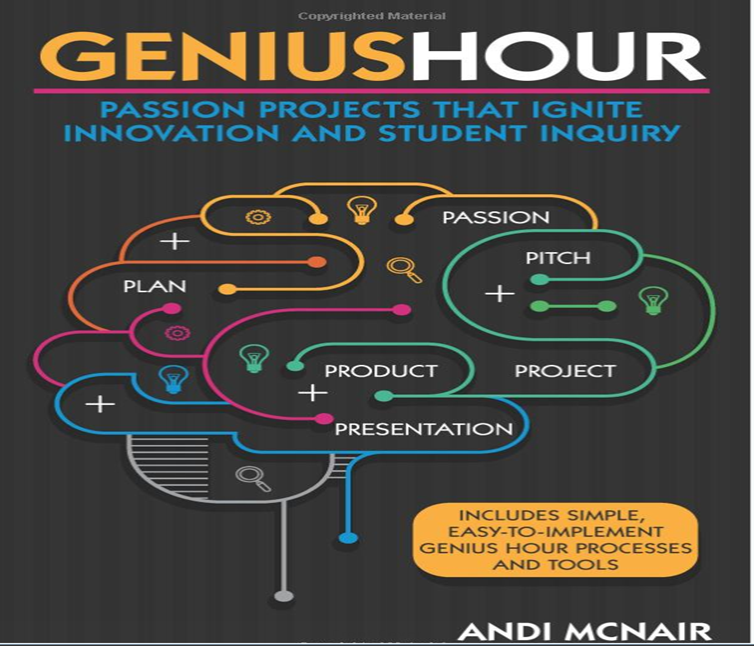  GATE PARENT INFORMATION MEETING NOVEMBER 4, 2021Time:             6:00pmLocation:      Williams Middle School                        1600 Tennis Lane                        Multipurpose Room & LibraryCome join us to learn what our Tracy Unified School District Gifted and Talented Education (GATE) Program has to offer. Information on the application process, program criteria, program overview and student Genius Hour Passion Projects will be provided.PDF APPLICATIONS AVAILABLE ONLINE NOV 5 – DEC 3https://www.tracy.k12.ca.us/programs/gate APPLICATIONS DUE DECEMBER 3, 2021Is your child curious and a problem solver?Does your child seek academic challenges?GATE Program is modeled after Genius Hour Passion ProjectsStudent-Centered Learning Environments designed to promote Rigor, Relevance, andRelationships  Department of Continuous Improvement, State and Federal Programs (209) 830-3200 ext. 1053https://www.tracy.k12.ca.us/programs/gate 